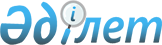 Қостанай қаласы бойынша жекешелендіруге жататын аудандық коммуналдық меншіктегі объектілердің тізбесін бекіту туралы
					
			Күшін жойған
			
			
		
					Қостанай облысы Қостанай қаласы әкімдігінің 2011 жылғы 9 желтоқсандағы № 2454 қаулысы. Қостанай облысы Қостанай қаласының Әділет басқармасында 2012 жылғы 11 қаңтарда № 9-1-177 тіркелді. Күші жойылды - Қостанай облысы Қостанай қаласы әкімдігінің 2012 жылғы 20 қарашадағы № 2457 қаулысымен

      Ескерту. Күші жойылды - Қостанай облысы Қостанай қаласы әкімдігінің 2012.11.20 № 2457 қаулысымен.      "Қазақстан Республикасындағы жергілікті мемлекеттік басқару және өзін-өзі басқару туралы" Қазақстан Республикасының 2001 жылғы 23 қаңтардағы Заңының 31-бабына және "Мемлекеттік мүлік туралы" Қазақстан Республикасының 2011 жылғы 1 наурыздағы Заңының 18-бабына сәйкес Қостанай қаласының әкімдігі ҚАУЛЫ ЕТЕДІ:



      1. Қостанай қаласы бойынша жекешелендіруге жататын аудандық коммуналдық меншік объектілерінің қоса беріліп отырған тізбесі бекітілсін.



      2. Осы қаулының орындалуын бақылау Қостанай қаласы әкімінің орынбасары Ю.Г. Махаринецке жүктелсін.



      3. Осы қаулы алғашқы ресми жарияланғаннан кейін күнтізбелік он күн өткен соң қолданысқа енеді.      Әкім                                       Ж. Нұрғалиев

 

Әкімдіктің         

2011 жылғы 9 желтоқсандағы  

№ 2454 қаулысымен бекітілген  Қостанай қаласы бойынша жекешелендіруге жататын аудандық коммуналдық меншік объектілерінің тізбесі
					© 2012. Қазақстан Республикасы Әділет министрлігінің «Қазақстан Республикасының Заңнама және құқықтық ақпарат институты» ШЖҚ РМК
				Реттік

№Объектінің

атауыОбъектінің

мекенжайы және

баланс

ұстаушысыНегізіОбъектінің

жағдайы123451ГАЗ 3110

автомобилі,

қозғалтқышы

№ 40210В-3345016,

шасси № 563266,

шанақ № V0000993,

түсі сұр,

мемлекеттік

нөмірі Р 971 ВСҚостанай

қаласы, Герцен

көшесі, 56,

"Қостанай

қаласы

әкімінің

аппараты"

мемлекеттік

мекемесіҚостанай

қаласы

әкімінің

аппараты

басшысының

201 1жылғы 18

мамырдағы

№ 1-25/812

хатыТехникалық

жөнделмейтін2"Subaru Legacy

Outback"

автомобилі,

қозғалтқыш

№ 742436 шанақ

JFIBH98M7YJO24854

, ақ түсті,

мемлекеттік

нөмірі Р 630 CLҚостанай

қаласы, Пушкин

көшесі, 98,

"Қостанай

қаласы

әкімдігінің

ауыл

шаруашылық

және

ветеринария

бөлімі"

мемлекеттік

мекемесіМемлекеттік

мекеме

бастығының

2011 жылғы

15 наурыздағы

№ 01-20/113

хатыТехникалық

жөнделмейтін3ГАЗ 5308

автомобилі

қозғалтқыш

№ 3560117,

шанақ № 106456

мемлекеттік

нөмірі 41-79 КЩЗҚостанай

қаласы,

Ленинградская

көшесі, 34,

№ 6 орта

мектебі

"Қостанай

қаласы

әкімдігінің

білім бөлімі"

мемлекеттік

мекемесіМемлекеттік

мекеме

бастығының

2011 жылғы

06

қыркүйектегі

№ 1322 хатыТехникалық

жөнделмейтін4ГАЗ - 5204

автомобилі

қозғалтқышы

нөмірсіз, шасси

№ 09980, шанақ

бортты, көгілдір

түсті,

мемлекеттік

нөмірі P 560 AFҚостанай

қаласы, Чехов

көшесі, 98, №

1 орта мектебі

"Қостанай

қаласы

әкімдігінің

білім бөлімі"

мемлекеттік

мекемесіМемлекеттік

мекеме

бастығының

2011 жылғы

06

қыркүйектегі

№ 1322 хатыТехникалық

жөнделмейтін5ИЖ – 2715 – 011

автомобилі

қозғалтқыш

№ 412ДЕ725424,

шасси №

ХТК2715008054141

9, шанақ

№ 0542419, сарғыш

түсті,

мемлекеттік

нөмірі P 901 BHҚостанай

қаласы,

Қайырбеков

көшесі 334,

№ 9 орта

мектебі

"Қостанай

қаласы

әкімдігінің

білім бөлімі"

мемлекеттік

мекемесіМемлекеттік

мекеме

бастығының

2011 жылғы

06

қыркүйектегі

№ 1322 хатыТехникалық

жөнделмейтін6ГАЗ – 5204

автомобилі,

қозғалтқыш

№ 5565971, шасси

н/ж, шанақ

бортты, қара

жасыл түсті,

мемлекеттік

нөмірі P 467 AXҚостанай

қаласы,

Узкоколейная

көшесі, 14,

№ 25 орта

мектебі

"Қостанай

қаласы

әкімдігінің

білім бөлімі"

мемлекеттік

мекемесіМемлекеттік

мекеме

бастығының

2011 жылғы

06

қыркүйектегі

№ 1322 хатыТехникалық

жөнделмейтін7Москвич 412 ие

028 автомобилі,

қозғалтқыш №

412Э-6139750-88,

шасси № 0006490,

шанақ № 0006490,

гоби түсті,

мемлекеттік

нөмірі P 999 CDҚостанай

қаласы,

Красноармейская

көшесі, 15,

(Хакімжанова

көшесі,15 аты

өзгертілген)

"№ 2

бөбекжай-

бақшасы" МҚКК

"Қостанай

қаласы

әкімдігінің

білім бөлімі"

мемлекеттік

мекемесіМемлекеттік

мекеме

бастығының

2011 жылғы

06

қыркүйектегі

№ 1322 хатыТехникалық

жөнделмейтін8ГАЗ 93

автомобиль,

қозғалтқыш

№ 2865183, шасси

н/ж, сарғыш

түсті,

мемлекеттік

нөмірі P 951 COҚостанай

қаласы,

Маяковский

көшесі, 112,

№ 20 орта

мектебі

"Қостанай

қаласы

әкімдігінің

білім бөлімі"

мемлекеттік

мекемесіМемлекеттік

мекеме

бастығының

2011 жылғы

06

қыркүйектегі

№ 1322 хатыТехникалық

жөнделмейтін9ИЖ-Москвич 412

автомобилі,

қозғалтқыш

№ 7372443, шасси

№ 0343972, шанақ

№ 0343972, лоза

түсті,

мемлекеттік

нөмірі P 629 AKҚостанай

қаласы, 8 шағын

ауданы, № 16

орта мектебі

"Қостанай

қаласы

әкімдігінің

білім бөлімі"

мемлекеттік

мекемесіМемлекеттік

мекеме

бастығының

2011 жылғы

06

қыркүйектегі

№ 1322 хатыТехникалық

жөнделмейтін10УАЗ 3303

автомобилі,

қозғалтқыш

№ 21202959, шасси

№ 0181668, шанақ

бортты, түсі ақ

түн мемлекеттік

нөмірі P 279 ALҚостанай

қаласы, Урицкий

көшесі, 58, № 8

орта мектебі

"Қостанай

қаласы

әкімдігінің

білім бөлімі"

мемлекеттік

мекемесіМемлекеттік

мекеме

бастығының

2011 жылғы

06

қыркүйектегі

№ 1322 хатыТехникалық

жөнделмейтін11ГАЗ 52

автомобилі,

қозғалтқыш

нөмірсіз, шасси

нөмірсіз, шанақ

бортты, жасыл

түсті,

мемлекеттік

нөмірі P 415 BPҚостанай

қаласы, Бородин

көшесі, 221,

№ 5 орта

мектебі

"Қостанай

қаласы

әкімдігінің

білім бөлімі"

мемлекеттік

мекемесіМемлекеттік

мекеме

бастығының

2011 жылғы

06 қыркүйекке

№ 1322 хатыТехникалық

жөнделмейтін12ГАЗ 31029

автомобилі,

қозғалтқыш

№ 402-083423-96,

шасси № 468383,

шанақ № ТО450291,

қара түсті,

мемлекеттік

нөмірі P 559 CEҚостанай

қаласы,

Бородин көшесі,

221 № 5 орта

мектебі

"Қостанай

қаласы

әкімдігінің

білім бөлімі"

мемлекеттік

мекемесіМемлекеттік

мекеме

бастығының

2011 жылғы

06

қыркүйектегі

№ 1322 хатыТехникалық

жөнделмейтін13ГАЗ 3307

автомобилі

қозғалтқыш №

29457, шасси №

ХТН330700Р1473787, көгілдір түсті

мемлекеттік

нөмірі P 069 BYҚостанай

қаласы,

Маяковский

көшесі, 112, №

20 орта мектебі

"Қостанай

қаласы

әкімдігінің

білім бөлімі"

мемлекеттік

мекемесіМемлекеттік

мекеме

бастығының

2011 жылғы

06

қыркүйектегі

№ 1322 хатыТехникалық

жөнделмейтін14ГАЗ 52 автомобиль

қозғалтқыш

№ 13126, шасси

№ н/ж, шанақ

бортты, көгілдір

түсті,

мемлекеттік

нөмірі P 762 AXҚостанай

қаласы,

Введенская

көшесі, 37, №

11 орта мектебі

"Қостанай

қаласы

әкімдігінің

білім бөлімі"

мемлекеттік

мекемесіМемлекеттік

мекеме

бастығының

2011 жылғы 06

қыркүйектегі

№ 1322 хатыТехникалық

жөнделмейтін15ИЖ 2715-01

автомобилі

қозғалтқыш

№ 6711159, шасси

LO 411400, шанақ

№ LO 411400,

фургон, жасыл

жөке түсті

мемлекеттік

нөмірі P 498 AFҚостанай

қаласы, Герцен

көшесі,46/1,

№ 22 орта

мектебі

"Қостанай

қаласы

әкімдігінің

білім бөлімі"

мемлекеттік

мекемесіМемлекеттік

мекеме

бастығының

2011 жылғы

06

қыркүйектегі

№ 1322 хатыТехникалық

жөнделмейтін16ИЖ-Москвич

автомобилі

21251 010

қозғалтқыш

№ 7157422, шасси

№ 0324100, шанақ

№ 0324100, жасыл

жөке түсті

мемлекеттік

нөмірі P 260 AOҚостанай

қаласы,

Баймағамбетов

көшесі, 154,

Горький

атындағы

гимназия

"Қостанай

қаласы

әкімдігінің

білім бөлімі"

мемлекеттік

мекемесіМемлекеттік

мекеме

бастығының

2011 жылғы

06

қыркүйектегі

№ 1322 хатыТехникалық

жөнделмейтін17ГАЗ 3307

автомобилі,

қозғалтқыш №

511-29631-93,

шасси № ХТН

330700Р1434109,

шанақ бортты,

көгілдір түсті

мемлекеттік

нөмірі P 044 AXҚостанай

қаласы, 7 шағын

ауданы, 14а,

"№ 11

бөбекжай-

бақшасы" МҚКК

"Қостанай

қаласы

әкімдігінің

білім бөлімі"

мемлекеттік

мекемесіМемлекеттік

мекеме

бастығының

2011 жылғы

06

қыркүйектегі

№ 1322 хатыТехникалық

жөнделмейтін18ГАЗ 5208

автомобилі

қозғалтқыш

№ 0063047, шанақ

№ 03219, шасси

№ К1165360,

көгілдір түсті

мемлекеттік

нөмірі 7140 НЖОҚостанай

қаласы, шағын

ауданы, "№ 8

бөбекжай-

бақшасы" МҚКК

"Қостанай

қаласы

әкімдігінің

білім бөлімі"

мемлекеттік

мекемесіМемлекеттік

мекеме

бастығының

2011 жылғы

06

қыркүйектегі

№ 1322 хатыТехникалық

жөнделмейтін19КАВЗ 3976

автомобилі

қозғалтқыш

№ 14090, шанақ

№ 0005597, шасси

№ 1470386

мемлекеттік

нөмірі 45 51 ТГМҚостанай

қаласы, 50 лет

октября көшесі,

72, (Дулатов

көшесі,72 атына

өзгертілді), №

2 орта мектебі,

"Қостанай

қаласы

әкімдігінің

білім бөлімі"

мемлекеттік

мекемесіМемлекеттік

мекеме

бастығының

2011 жылғы

06

қыркүйектегі

№ 1322 хатыТехникалық

жөнделмейтін20ВАЗ 2105

автомобилі,

қозғалтқыш

№ 417226, шанақ

№ 1321184, седан

мемлекеттік

нөмірі 8349 НЖАҚостанай

қаласы, 50 лет

октября көшесі,

72, (Дулатов

көшесі,72 атына

өзгертілді), №

2 орта мектебі,

"Қостанай

қаласы

әкімдігінің

білім бөлімі"

мемлекеттік

мекемесіМемлекеттік

мекеме

бастығының

2011 жылғы

06

қыркүйектегі

№ 1322 хатыТехникалық

жөнделмейтін21Молоковоз

ГАЗ 52 а

автомобилі

қозғалтқыш

№ 187315, шасси

№ 0281840

мемлекеттік

нөмірі 08 05 НЖРҚостанай

қаласы, 50 лет

октября көшесі,

72, (Дулатов

көшесі,72 атына

өзгертілді), № 2 орта мектебі,

"Қостанай

қаласы

әкімдігінің

білім бөлімі"

мемлекеттік

мекемесіМемлекеттік

мекеме

бастығының

2011 жылғы

06

қыркүйектегі

№ 1322 хатыТехникалық

жөнделмейтін22ИЖ москвич 2715

автомобилі,

қозғалтқыш № 412

ИЭ-7245522-93,

шанақ Р0530836,

шасси № Р0530836,

ақ түсті

мемлекеттік

нөмірі Р 239 ALҚостанай

қаласы,

Строительная

көшесі, 8,

№ 17 орта

мектебі,

"Қостанай

қаласы

әкімдігінің

білім бөлімі"

мемлекеттік

мекемесіМемлекеттік

мекеме

бастығының

2011 жылғы

06

қыркүйектегі

№ 1322 хатыТехникалық

жөнделмейтін23ГАЗ 3307

автомобилі

қозғалтқыш

№ 511-29692-93,

шанақ бортты,

шасси № Р1434127,

көгілдір түсті

мемлекеттік

нөмірі Р 428 AFҚостанай

қаласы, 8 шағын

ауданы, "№ 54

бөбекжай-

бақшасы" МҚКК

"Қостанай

қаласы

әкімдігінің

білім бөлімі"

мемлекеттік

мекемесіМемлекеттік

мекеме

бастығының

2011 жылғы

06

қыркүйектегі

№ 1322 хатыТехникалық

жөнделмейтін24Металл сөресі

№ 125000164Қостанай

қаласы, Чкалов

көшесі, 7-2,

"Қостанай

қаласы

әкімдігінің

Теркомодақ" МККДиректордың

2011 жылғы

30 мамырдағы

№ 77 хатыЖұмыс істейтін

жағдайда25Металл сөресі

№ 122000087Қостанай

қаласы, Чкалов

көшесі, 7-2,

"Қостанай

қаласы

әкімдігінің

Теркомодақ" МККДиректордың

201 1жылғы

30 мамырдағы

№ 77 хатыЖұмыс істейтін

жағдайда26Металл сөресі

№ 122000094Қостанай

қаласы, Чкалов

көшесі, 7-2,

"Қостанай

қаласы

әкімдігінің

Теркомодақ" МККДиректордың

2011 жылғы

30 мамырдағы

№ 77 хатыЖұмыс істейтін

жағдайда27Металл сөресі

№ 125000160Қостанай

қаласы, Чкалов

көшесі, 7-2,

"Қостанай

қаласы

әкімдігінің

Теркомодақ" МККДиректордың

2011 жылғы

30 мамырдағы

№ 77 хатыЖұмыс істейтін

жағдайда28Металл сөресі

№ 125000155Қостанай

қаласы, Чкалов

көшесі, 7-2,

"Қостанай

қаласы

әкімдігінің

Теркомодақ" МККДиректордың

2011 жылғы

30 мамырдағы

№ 77 хатыЖұмыс істейтін

жағдайда29Металл сөресі

№ 125000148Қостанай

қаласы, Чкалов

көшесі, 7-2,

"Қостанай

қаласы

әкімдігінің Теркомодақ" МККДиректордың

2011 жылғы

30 мамырдағы

№ 77 хаты.Жұмыс істейтін

жағдайда30Металл сөресі

№ 125000171Қостанай

қаласы, Чкалов

көшесі, 7-2,

"Қостанай

қаласы

әкімдігінің

Теркомодақ" МККДиректордың

2011 жылғы

30 мамырдағы

№ 77 хаты.Жұмыс істейтін

жағдайда31Металл сөресі

№ 122000083Қостанай

қаласы, Чкалов

көшесі, 7-2,

"Қостанай

қаласы

әкімдігінің

Теркомодақ" МККДиректордың

201 1жылғы

30 мамырдағы

№ 77 хатыЖұмыс істейтін

жағдайда32Металл сөресі

№ 125000139Қостанай

қаласы, Чкалов

көшесі, 7-2,

"Қостанай

қаласы

әкімдігінің

Теркомодақ" МККДиректордың

2011 жылғы

30 мамырдағы

№ 77 хатыЖұмыс істейтін

жағдайда33Металл сөресі

№ 125000145Қостанай

қаласы, Чкалов

көшесі, 7-2,

"Қостанай

қаласы

әкімдігінің

Теркомодақ" МККДиректордың

2011 жылғы

30 мамырдағы

№ 77 хатыЖұмыс істейтін

жағдайда34Металл сөресі

№ 125000163Қостанай

қаласы, Чкалов

көшесі, 7-2,

"Қостанай

қаласы

әкімдігінің

Теркомодақ" МККДиректордың

2011 жылғы

30 мамырдағы

№ 77 хатыЖұмыс істейтін

жағдайда35Металл сөресі

№ 125000150Қостанай

қаласы, Чкалов

көшесі, 7-2,

"Қостанай

қаласы

әкімдігінің

Теркомодақ" МККДиректордың

2011 жылғы

30 мамырдағы

№ 77 хатыЖұмыс істейтін

жағдайда36Металл сөресі

№ 122000086Қостанай

қаласы, Чкалов

көшесі, 7-2,

"Қостанай

қаласы

әкімдігінің

Теркомодақ" МККДиректордың

2011 жылғы

30 мамырдағы

№ 77 хатыЖұмыс істейтін

жағдайда37Металл сөресі

№ 122000081Қостанай

қаласы, Чкалов

көшесі, 7-2,

"Қостанай

қаласы

әкімдігінің

Теркомодақ" МККДиректордың

2011 жылғы

30 мамырдағы

№ 77 хатыЖұмыс істейтін

жағдайда38Металл сөресі

№ 122000085Қостанай

қаласы, Чкалов

көшесі, 7-2,

"Қостанай

қаласы

әкімдігінің

Теркомодақ" МККДиректордың

2011 жылғы

30 мамырдағы

№ 77 хатыЖұмыс істейтін

жағдайда39Металл сөресі

№ 125000144Қостанай

қаласы, Чкалов

көшесі, 7-2,

"Қостанай

қаласы

әкімдігінің

Теркомодақ" МККДиректордың

2011 жылғы

30 мамырдағы

№ 77 хатыЖұмыс істейтін

жағдайда40Металл сөресі

№ 125000143Қостанай

қаласы, Чкалов

көшесі, 7-2,

"Қостанай

қаласы

әкімдігінің

Теркомодақ" МККДиректордың

2011 жылғы

30 мамырдағы

№ 77 хатыЖұмыс істейтін

жағдайда41Металл сөресі

№ 125000142Қостанай

қаласы, Чкалов

көшесі, 7-2,

"Қостанай

қаласы

әкімдігінің

Теркомодақ" МККДиректордың

2011 жылғы

30 мамырдағы

№ 77 хатыЖұмыс істейтін

жағдайда